Work out the sizes of the unknown angles. Give reasons for your answers.a)x =	because  	1	Here is a triangle.bb)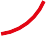 y =	because  	a	cThe three vertices are torn off the triangle and arranged on a straight line.c)b	z =	because  	c	aWhat is the sum of the three angles? How do you know?Now measure the sizes of angles a, b and c in the triangle.a =	b =	c =d)w =	because  	What is the total of angles a, b and c?Complete the sentence.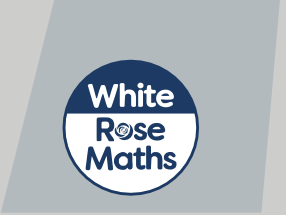 Angles in a triangle  	© White Rose Maths 2020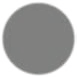 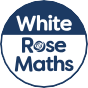 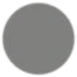 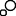 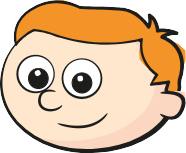 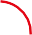 Work out the unknown angles.c)19.5°	21.5°23.2°q =	s =d)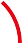 r =	t =Discuss your reasons with a partner.Two angles in a triangle are 42° and 57°. What is the size of the third angle?Two of the angles in a triangle are 12°. What is the size of the third angle?One of the angles in a triangle is 38°. Another angle is twice the size of the first angle.What is the size of the third angle?